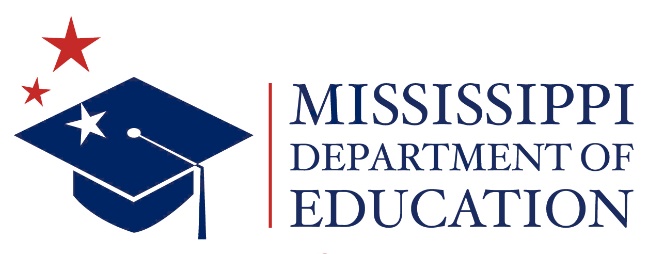 	NOTICE	MISSISSIPPI BOARD OF EDUCATIONSchool Performance and Accountability Subcommittee MeetingThe Mississippi Board of Education Subcommittee on School Performance and Accountability will meet at 9:30 a.m. on Thursday, February 16, 2023, in the Training Room at the Madison County School District, 476 Highland Colony Parkway, Ridgeland, Mississippi.Posted: February 10, 2023